Звіт про стан реалізації проектів – переможців конкурсу «Громадський бюджет – 2019» (станом на 31 грудня 2019 року)№ з\пНазвапроєкту, автор проекту, місце  реалізації проектуВідповідальні за реалізаціюпроєкту,(тел. для довідок)ЕтапреалізаціїпроєктуПлан,                   тис. грн.Факт,                    тис. грн.Дата початку проведеннязаходівДата початку проведеннязаходівДатазавер-шенняпроведеннязаходівДатазавер-шенняпроведеннязаходівФото реалізованогопроєктус. Підгайціс. Підгайціс. Підгайціс. Підгайціс. Підгайціс. Підгайціс. Підгайціс. Підгайціс. Підгайціс. Підгайці«Вільний доступ»                с.Підгайці, вулиця Говорова,49 (Проєкт №4                               Євтодієва Г.М. )Великосеверинівська сільська радател.0500127299Реалізовано90 00079594Вересень Вересень Жовтень Жовтень 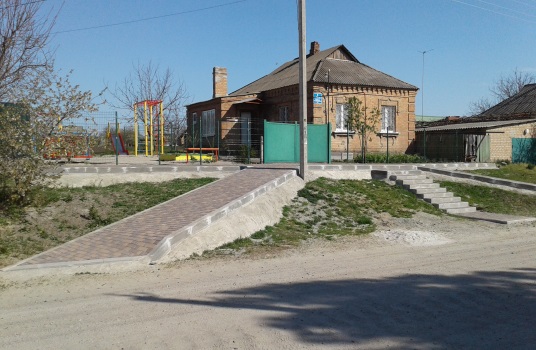 с. Оситняжкас. Оситняжкас. Оситняжкас. Оситняжкас. Оситняжкас. Оситняжкас. Оситняжкас. Оситняжкас. Оситняжкас. ОситняжкаВуличне освітлення містків по вул. Центральній, Пушкінській та Садовій с .Оситняжка Великосеверинівської сільської ради»(Проєкт №3                               Манукян Ю.В )Великосеверинівська сільська радател.0500127299Реалізовано101 12998 95798 957ЖовтеньЖовтеньЖовтень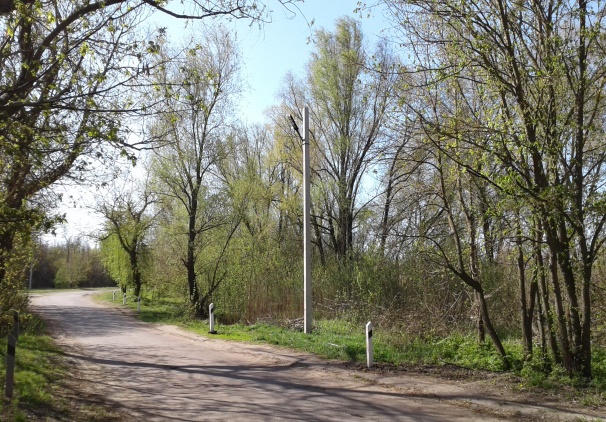 «Відновлення Музею Історії села Велика Северинка»                                 с.Велика Северинка, вулиця Миру,1а(Проєкт №2Кравченко Т.Г.)Великосеверинівська сільська радател.0500127299Реалізовано84 80084 79784 797ЛистопадЛистопадВ стадії реалізації 